проект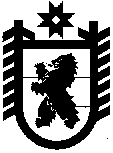 Российская ФедерацияРеспублика КарелияАдминистрация Главы Республики КарелияПРИКАЗ .     .2015		                                                         	№ г.Петрозаводск О признании утратившим силу приказа Администрации Главы Республики Карелия от 17 февраля 2012 года № 32Приказываю:Признать утратившим силу приказ Администрации Главы Республики Карелия от 17 февраля 2012 года № 32 «Об утверждении Регламента Администрации Главы Республики Карелия» (Собрание законодательства Республики Карелия, 2012, № 3, ст. 548).Исполняющая обязанностиРуководителя Администрации	Главы Республики Карелия     					               Г.Т. Брун